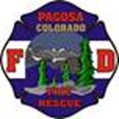 The Pagosa Fire Protection District Board of Directors will hold its regular meeting on Tuesday, November 14, 2023, being held at 5:30 p.m.  The meeting will be held at 165 North Pagosa Blvd., Pagosa Springs, Colorado.  These meetings are open to the public.BOARD OF DIRECTORSCall to OrderPledge of AllegianceApproval or Adjustments to the AgendaPublic CommentApproval of the October 10, 2023 Regular Meeting MinutesOld Business Consideration and recommendation from the Apparatus Committee regarding Tender purchase.New BusinessConsideration of changing meeting day and time in order to have legal counsel present.Consideration of engagement letter with Mayberry for 2023 audit services.Consideration of a letter to the Archuleta County Treasurer authorizing direct deposit of Tax Disbursements to the ColoTrust Account.ReportsFinancial ReportDeputy Chief ReportChief ReportExecutive SessionUpdate between Pagosa Fire Protection District and David Montoya Jr. for work provided on the 1956 International.Executive SessionPursuant to C.R.S. 24-6-402(4)(e) Determining positions relative to matters that may be subject to negotiation, developing strategy for negotiations, and instructing negotiators.Good of the Order AdjournmentI hereby certify that the above Notice of Meeting was posted in the designated location at least 24 hours prior to said meeting.